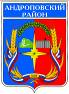 П О С Т А Н О В Л Е Н И ЕАДМИНИСТРАЦИИ АНДРОПОВСКОГО МУНИЦИПАЛЬНОГО РАЙОНАСТАВРОПОЛЬСКОГО КРАЯ12 августа .                      с. Курсавка                                                 № 432О внесении изменений в административный регламент предоставления государственной услуги в рамках отдельных государственных полномочий, переданных для осуществления органам местного самоуправления Андроповского муниципального района "Предоставление информации по приему документов органами опеки и попечительства от лиц, желающих установить опеку (попечительство) или патронаж над определенной категорией граждан (малолетние, несовершеннолетние)", утвержденный постановлением администрации Андроповского муниципального района Ставропольского края  от 30 декабря 2010 г. № 883 В связи с необходимостью приведения в соответствие с действующим законодательством администрация Андроповского муниципального района Ставропольского краяПОСТАНОВЛЯЕТ:1. Внести в административный регламент предоставления государственной услуги в рамках отдельных государственных полномочий, переданных для осуществления органам местного самоуправления Андроповского района "Предоставление информации по приему документов органами опеки и попечительства от лиц, желающих установить опеку (попечительство) или патронаж над определенной категорией граждан (малолетние, несовершеннолетние)", утвержденный постановлением администрации Андроповского муниципального района Ставропольского края  от 30 декабря 2010 г. № 883 (далее - административный регламент) следующие изменения:1.1. Пункт 1 административного регламента дополнить подпунктами: "1.3. Требования к порядку информирования о предоставлении государственной услугиИнформация о порядке предоставления государственной услуги предоставляется любым заинтересованным лицам:посредством опубликования в установленном порядке Административного регламента, в том числе путем размещения в информационно-телекоммуникационной сети "Интернет" на интернет-сайте администрации Андроповского муниципального района, а также путем личного консультирования заинтересованных лиц по адресу: Ставропольский край, Андроповский район, с. Курсавка, ул. Красная, д. 36, Отдел образования, график работы Отдела образования: с «08.00» до «17.00» часов; обеденный перерыв: с «12.00» до «13.00» часов);посредством размещения утвержденного постановлением администрации Андроповского муниципального района Ставропольского края Административного регламента в здании органа местного самоуправления на стенде;с использованием средств телефонной связи, а также при устном и письменном обращении;через федеральную государственную информационную систему «Единый портал государственных и муниципальных услуг (функций)» (www.gosuslugi.ru) и государственной системе «Портал государственных услуг "  (www.gosuslugi.ru).Интернет-сайт администрации Андроповского муниципального района Ставропольского края www.andropovskiy.ru., интернет-сайт Отдела образования http://www.androp-rono.ruАдрес электронной почты: androp-rono@stavminobr.ru.1.3.1. Порядок получения консультаций по процедуре предоставления государственной услуги.1.3.1.1. Информация о процедуре предоставления государственной услуги предоставляется бесплатно.1.3.1.2. Получение заявителями информации по процедуре предоставления государственной услуги осуществляется путем индивидуального и публичного информирования. Информирование о процедуре предоставления государственной услуги осуществляется в устной и письменной форме.1.3.1.3. Индивидуальное устное информирование по процедуре предоставления государственной услуги осуществляется специалистами Отдела образования, ответственными за предоставление государственной услуги (далее - специалисты), при обращении заявителей лично или по телефону.Индивидуальное устное информирование заявителей при личном обращении осуществляется в  соответствии графиком работы Отдела образования. 1.3.1.4. Индивидуальное письменное информирование по процедуре предоставления государственной услуги осуществляется специалистами Отдела образования, при обращении заявителей путем почтовых или электронных отправлений.Ответ на обращение дается в простой, четкой и понятной форме в письменном виде с указанием должности лица, подписавшего ответ, а также фамилии, инициалов и номера телефона должностного лица органа местного самоуправления, оформившего письменный ответ.1.3.1.5. Публичное устное информирование осуществляется с привлечением средств массовой информации (далее - СМИ).1.3.1.6. Публичное письменное информирование осуществляется путем публикации информационных материалов в печатных СМИ, включая интернет-сайты, а также - оформления информационных стендов".1.2. Пункт 2.5 административного регламента изложить в следующей редакции: "2.5. Правовыми основаниями для предоставления государственной услуги являются:Конституция Российской Федерации от 25.12.1993, с изменениями от 09.01.1996, 10.02.1996, 09.06.2001, опубликовано: 25 декабря 1993 г. на Интернет-портале издания "Российская Газета";Гражданский кодекс Российской Федерации от 30 ноября 1994 года № 52-ФЗ, опубликовано: 7 мая 2014 г., издание "Российская газета", Федеральный выпуск №6373; Семейный кодекс Российской Федерации от 29 декабря 1995 года № 223-ФЗ, опубликовано: 22 октября 2007 г. на Интернет-портале издания "Российская Газета";Федеральный закон от 21 декабря 1996 года № 159-ФЗ "О дополнительных гарантиях по социальной поддержке детей-сирот и детей, оставшихся без попечения родителей", опубликовано: 2 марта 2012 г., издание "Российская газета",Федеральный выпуск №5719; Федеральный закон от 24 апреля 2008 года № 48- ФЗ "Об опеке и попечительстве", опубликовано: издание "Российская газета" от 30 апреля 2008 г., выпуск № 94;Постановление Правительства Российской Федерации от 18 мая 2009 года №423 "Об отдельных вопросах осуществления опеки и попечительства в отношении несовершеннолетних граждан", опубликовано: издание "Российская газета" от 27 мая 2009 г., Федеральный выпуск № 4918;Закон Ставропольского края от 16 марта 2006 года № 7-кз "О дополнительных гарантиях по социальной поддержке детей-сирот и детей, оставшихся без попечения родителей», опубликовано: 12 июня 2013 года в издании "Ставропольская правда"; Закон Ставропольского края от 28 февраля 2008 года № 10-кз "О наделении органов местного самоуправления муниципальных районов и городских округов в Ставропольском крае отдельными государственными полномочиями Ставропольского края по организации и осуществлению деятельности по опеке и попечительству", опубликовано 15 мая 2012 года в издании "Ставропольская правда";Закон Ставропольского края от 31 декабря 2004 года № 120-кз "О наделении органов местного самоуправления муниципальных районов и городских округов в Ставропольском крае отдельными государственными полномочиями Ставропольского края по социальной поддержке детей-сирот и детей, оставшихся без попечения родителей", опубликовано 14 декабря 2013 года в издании  "Ставропольская правда".1.3. Пункт 2.6. административного регламента дополнить абзацем следующего содержания:"Форму  заявления и информацию о документах, необходимых для предоставления государственной услуги заявитель может получить:в информационно-телекоммуникационной сети "Интернет" на интернет-сайте администрации Андроповского муниципального района Ставропольского края www.andropovskiy.ru., интернет-сайте Отдела образования http://www.androp-rono.ru, в федеральной государственной информационной системе "Единый портал государственных и муниципальных услуг (функций)" (www.gosuslugi.ru) и государственной системе "Портал государственных услуг"  (www.gosuslugi.ru);В случае возможности получения государственной услуги в многофункциональном центре предоставления государственных и муниципальных услуг информация об его месте нахождения, графике работы, способах получения информации размещается на порталах государственных и муниципальных услуг и интернет-сайтах органов, предоставляющих государственные и муниципальные услуги в информационно-телекоммуникационной сети "Интернет".При предоставлении государственной услуги запрещается требовать от заявителей:представления документов и информации или осуществления действий, представление или осуществление которых не предусмотрено нормативными правовыми актами, регулирующими отношения, возникающие в связи с предоставлением государственной услуги;представления документов и информации, в том числе об оплате государственной пошлины, взимаемой за предоставление государственной услуги, которые находятся в распоряжении органов, предоставляющих государственную услугу, иных государственных органов, органов местного самоуправления либо подведомственных государственным органам или органам местного самоуправления организаций, участвующих в предоставлении государственных услуг, в соответствии с нормативными правовыми актами Российской Федерации, нормативными правовыми актами Ставропольского края, за исключением документов, включенных в определенный частью 6 статьи 7 Федерального закона от 27 июля 2010 года № 210-ФЗ "Об организации предоставления государственных и муниципальных услуг" перечень документов".1.4. В пункте 2.10 Административного регламента слова "20 минут", "30 минут" заменить соответственно словами "15 минут", "15 минут".1.5. Подпункт 3.1.1 Административного регламента дополнить абзацем следующего содержания: "В исключительных случаях, а также в случае направления запроса, предусмотренного частью 2 статьи 10 Федерального закона от 02.05.2006 № 59 – ФЗ "О порядке рассмотрения обращений граждан Российской Федерации", руководитель государственного органа или органа местного самоуправления, должностное лицо либо уполномоченное на то лицо вправе продлить срок рассмотрения обращения не более чем на 30 дней, уведомив о продлении срока его рассмотрения гражданина, направившего обращение".1.6. По тексту административного регламента слова: "начальнику", "начальником" заменить соответственно на слова: "руководителю", "руководителем".1.7. По тексту административного регламента слова: "сайт", "официальный сайт", "официальном сайте", "официального сайта" заменить соответственно на слова "интернет-сайт", "интернет-сайте", "интернет-сайта".1.8. По тексту административного регламента слова "Услуга", "Услуги", «муниципальная Услуга", "муниципальной Услуги" заменить соответственно на слова "государственная услуга", "государственной услуги". 2. Настоящее постановление вступает в силу после его опубликования (обнародования).Глава администрацииАндроповского муниципального района 	Ставропольского края                               	                                 Н.А.Бобрышева